Coding Grid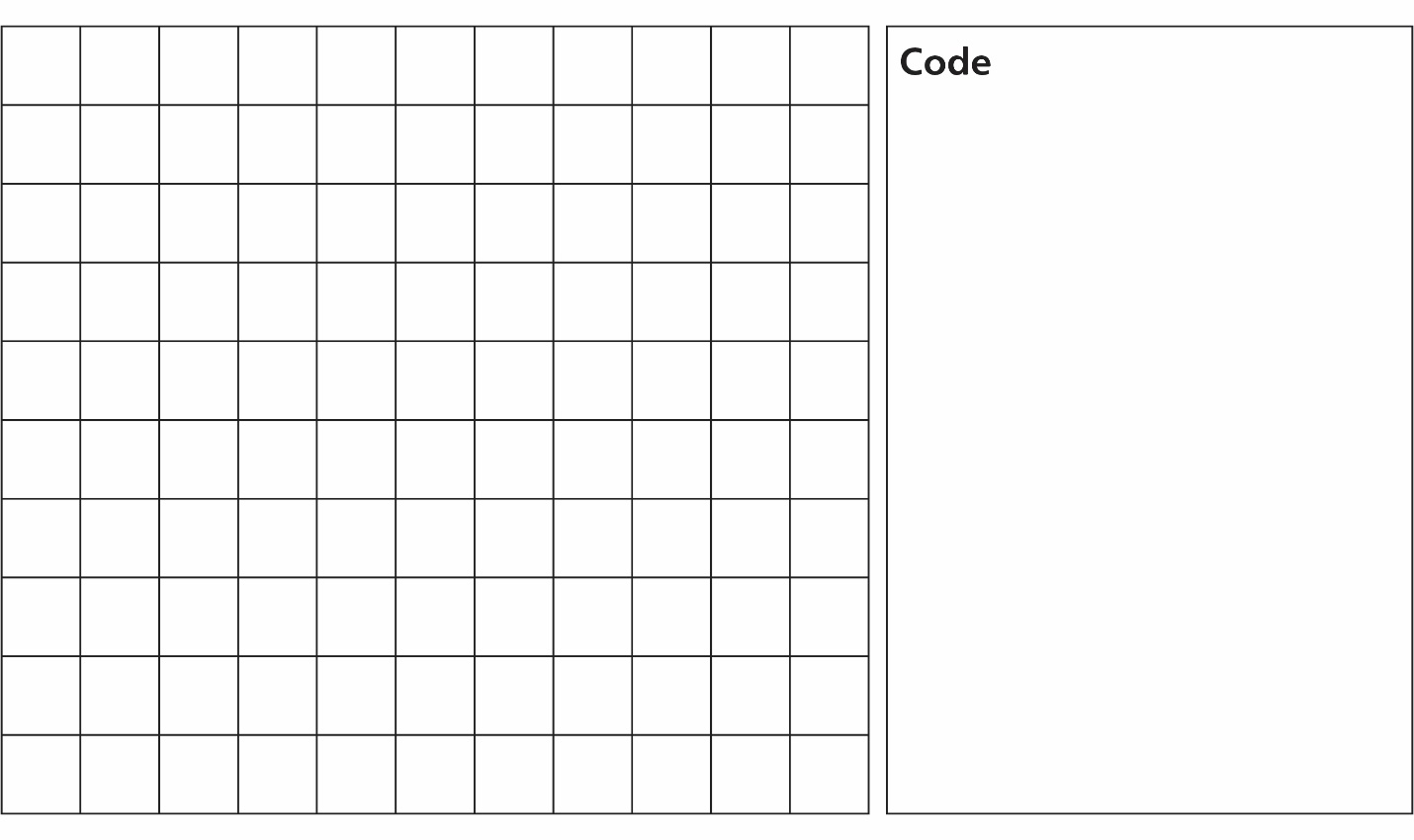 